VISION: À QUOI RESSEMBLE NOTRE ÉCOLE EN PLEIN AIR ?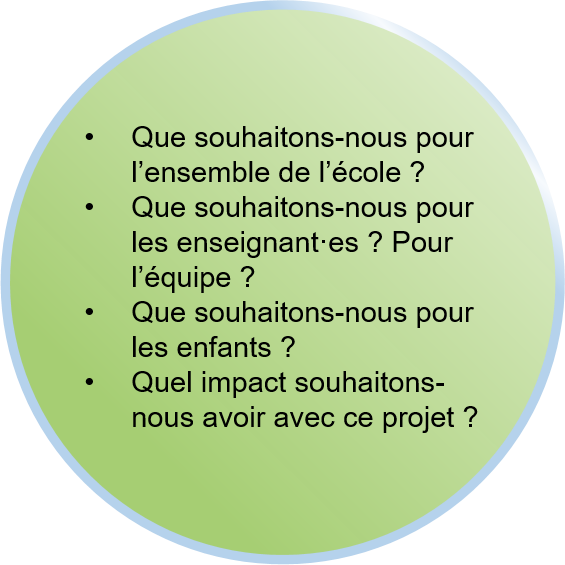 